Metodo di CramerMetodo del confronto dei coefficienti (per scoprire se un sistema è determinato, indeterminato o impossibile)ax+by= ca1x+b1y= c1ab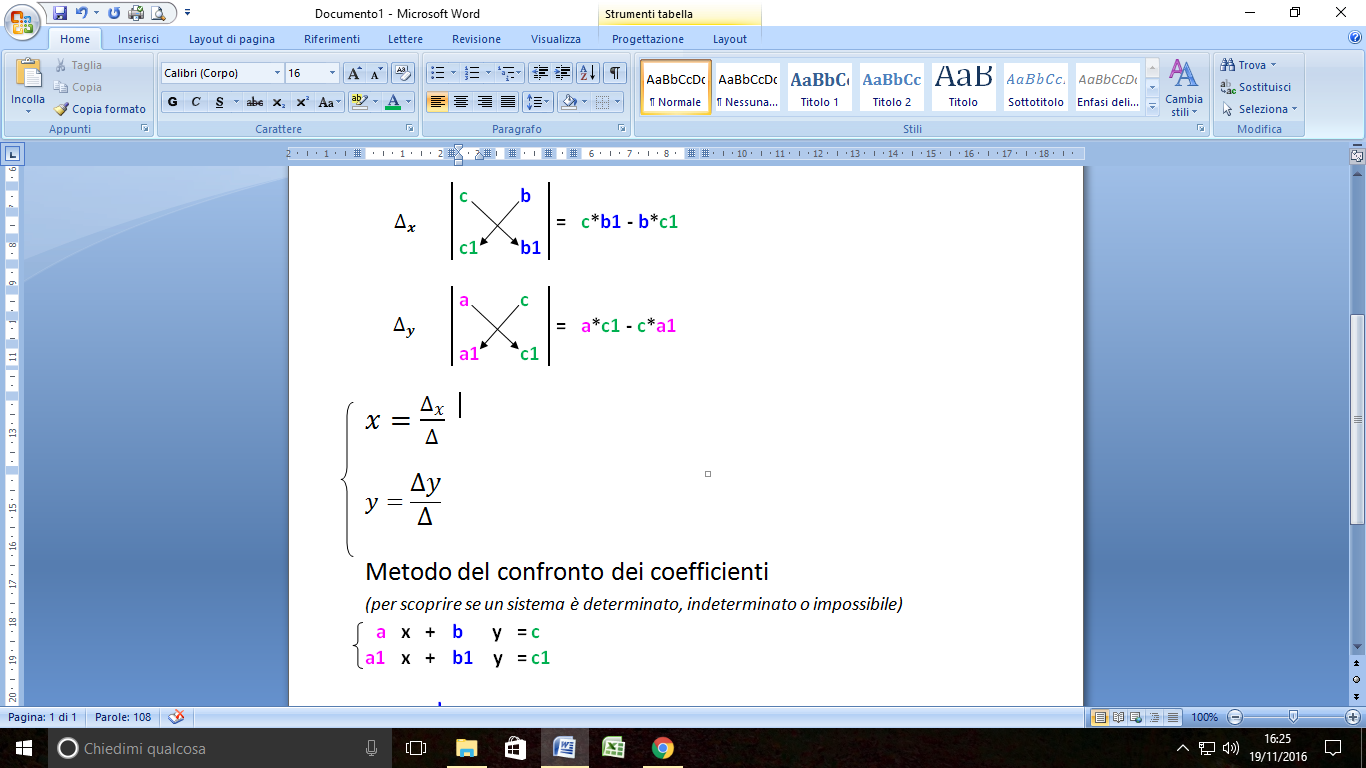 =a*b1 - b*a1a1b1cb=c*b1 - b*c1c1b1ac=a*c1 - c*a1a1c1ax++bbyy= c= ca1x++b1b1yy= c1= c1a≠≠bbIl sistema è DETERMINATOIl sistema è DETERMINATOa1≠≠b1b1Il sistema è DETERMINATOIl sistema è DETERMINATOa==bb==ccIl sistema è INDETERMINATOIl sistema è INDETERMINATOa1==b1b1==c1c1Il sistema è INDETERMINATOIl sistema è INDETERMINATOa==bb≠≠ccIl sistema è IMPOSSIBILEIl sistema è IMPOSSIBILEa1==b1b1≠≠c1c1Il sistema è IMPOSSIBILEIl sistema è IMPOSSIBILE